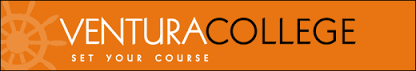 Department Chairs & Coordinators Council GoalsCharge: 	The Department Chair and Coordinator Council provides a forum for the discussion of academic, operational and institutional issues.  This is a faculty-driven body that makes recommendations to the Administrative Council.Membership:	Vice Presidents of Student Learning; department chairs (and assistant chairs); coordinators; Academic Senate President (or designee).Chair: 		Vice President of Student Learning and Faculty Co-Chair (selected by the Council)GOALS2016-2017#GOALSACCOMPLISHMENTS1Discuss and make recommendations regarding enrollment and scheduling 2Maintain communication and make recommendations regarding academic, operational, and intuitional issues related to instruction and student services3Participate in professional development activities aimed to support the role of department chairs/coordinators4Evaluate committee processes and outcomes for discussion and recommendations related to college operational and institutional issues  